GYPSY & TRAVELLER SEMINAR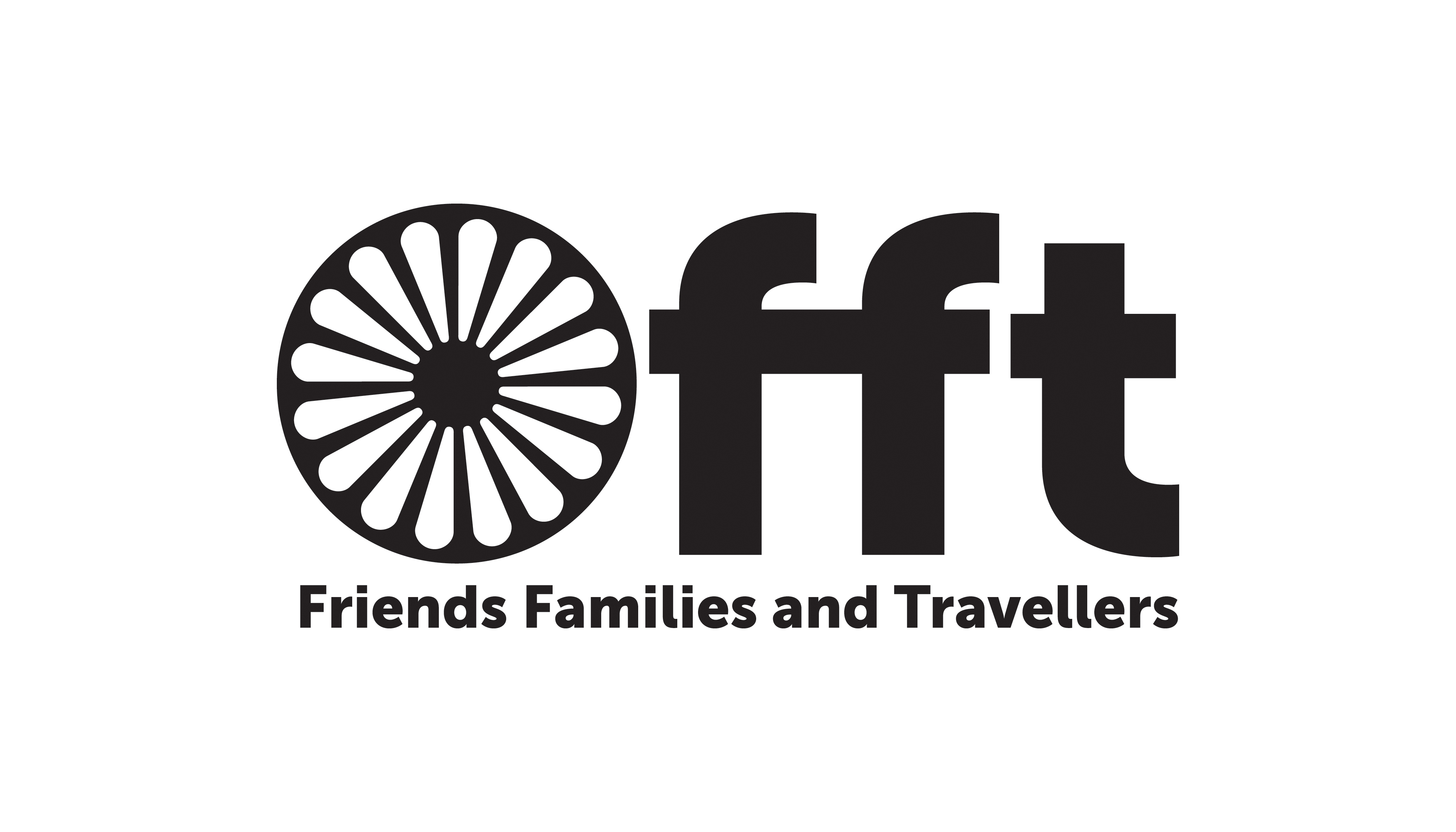 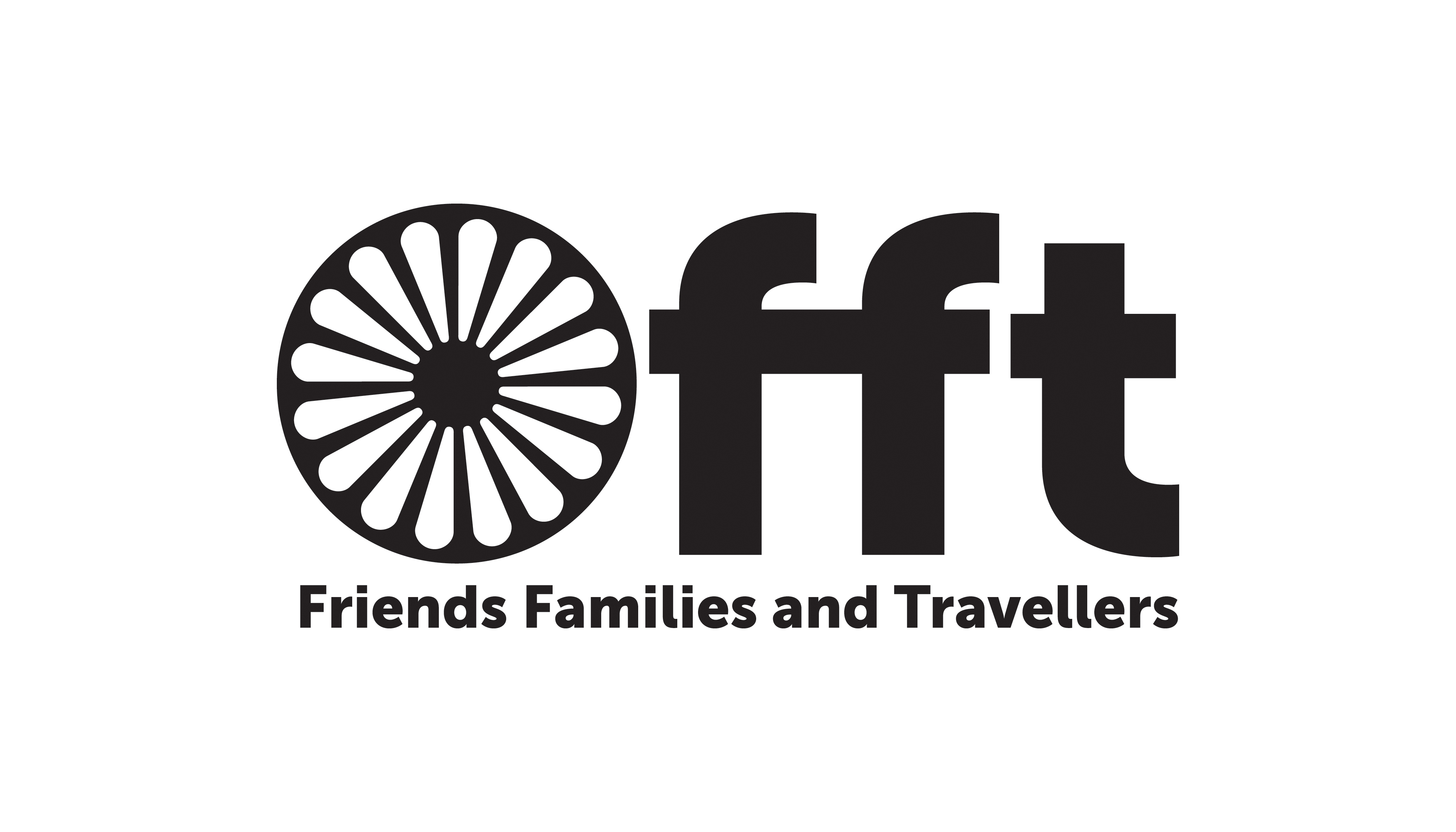 Thursday 29th September 2016Community Base, 113 Queens RoadBrighton BN1 3XGBOOKING FORMFEES£50 per delegateHOW TO REGISTEREMAIL this form to: sarah@gypsy-traveller.orgFAX this form to 01273 234778POST this form to:Friends, Families & TravellersCommunity Base113 Queens RoadBrighton, BN1 3XGPLEASE ADDRESS ANY ENQUIRIES BY EMAIL TO:  sarah@gypsy-traveller.orgor phone  Sarah Mann on 01273 234803PAYMENTPlease select payment type.An invoice will be issued.□ BY CHEQUE: Please make cheques payable to:Friends, Families & Travellers□ BY BACS: CAF Bank LtdFriends, Families & Travellers, Sort Code: 40-52- 40Account No. 00014537 □ BY INVOICE (please fill in address for invoice opposite)PURCHASE ORDER No.……………………                                                                             1. Name of delegate: ………………………………………........Role Title:…………………………………………….Email:……………………………………..2. Name of delegate: ………………………………………........Role Title…………………………………………….Email:……………………………………..3. Name of delegate: ………………………………………........Role Title………………………………………........Email:……………………………………..Name of organisation to invoice:………………………………………………Address:………………………………………………………………………………………………………………………………………………………………………………………………………………………………………………Telephone…………………………………